Вторник: Рисование. «Земля наш общий дом» (видео-урок)Составили: Сокова С.Н., Чернышова Е.А.Цель: дать детям представление о нашей планете – о Земле, развивать  самостоятельность в ходе продуктивной деятельности.Задачи: - расширять представления о том, что Земля – общий дом всех людей и всех живых существ, живущих рядом с человеком.- учить использовать в работе разные средства выразительности рисунка;- развивать творческие способности детей;- воспитывать любовь к окружающей природе, желание заботиться о ней.Материалы и оборудование:Глобус, картинки планеты Земля; гуашь, листы бумаги А4, стакан воды, салфетки.Ход занятия.Ребята, 22 апреля – Всемирный день Земли, завтра  день рождение нашей голубой планеты Земля. Земля, это наш общий дом, и для животных, и для людей, и для растений.  Этот   праздник можно назвать праздником чистой воды, земли и воздуха - всего, что необходимо для жизни человека и животных.Посмотрите на глобус – это маленькая копия нашей планеты. Он поможет представить нам нашу Землю такой, какая она есть. Глобус – это наша планета Земля, только очень маленькая. Видите, какой он разноцветный. Посмотрите внимательно и скажите, какого цвета больше на глобусе? (голубого, синего) А, что означает этот свет? (Вода)  Кроме голубого и синего, какие цвета есть еще на глобусе? (Зелёный и белый) А, что означает зелёный свет и белый? (Зелёный - деревья, трава, цветы. Белый - снег)Наша планета Земля - самая красивая, на ней много голубого цвета, зелёного, белого. Голубой цвет - это моря и океаны, зелёный - это природа, белый-это снег и льдинки. Всё есть на нашей планете, потому что она живая. На планете Земля существует жизнь. Земля - это общий дом и для животных, и для людей, и для растений.А теперь ребята мы с вами нарисуем нашу Землю (объяснение рисования поэтапно).Подведение итогов:Как называется наша планета? (Наша планета называется - Земля)-Какую форму имеет наша Земля? (Наша земля- круглая)-Земля - наш общий дом. Ребята как  вы  думаете, почему он так называется?  (Потому, что на Земле  живут не только люди, но и растения, насекомые, птицы, рыбы и животные)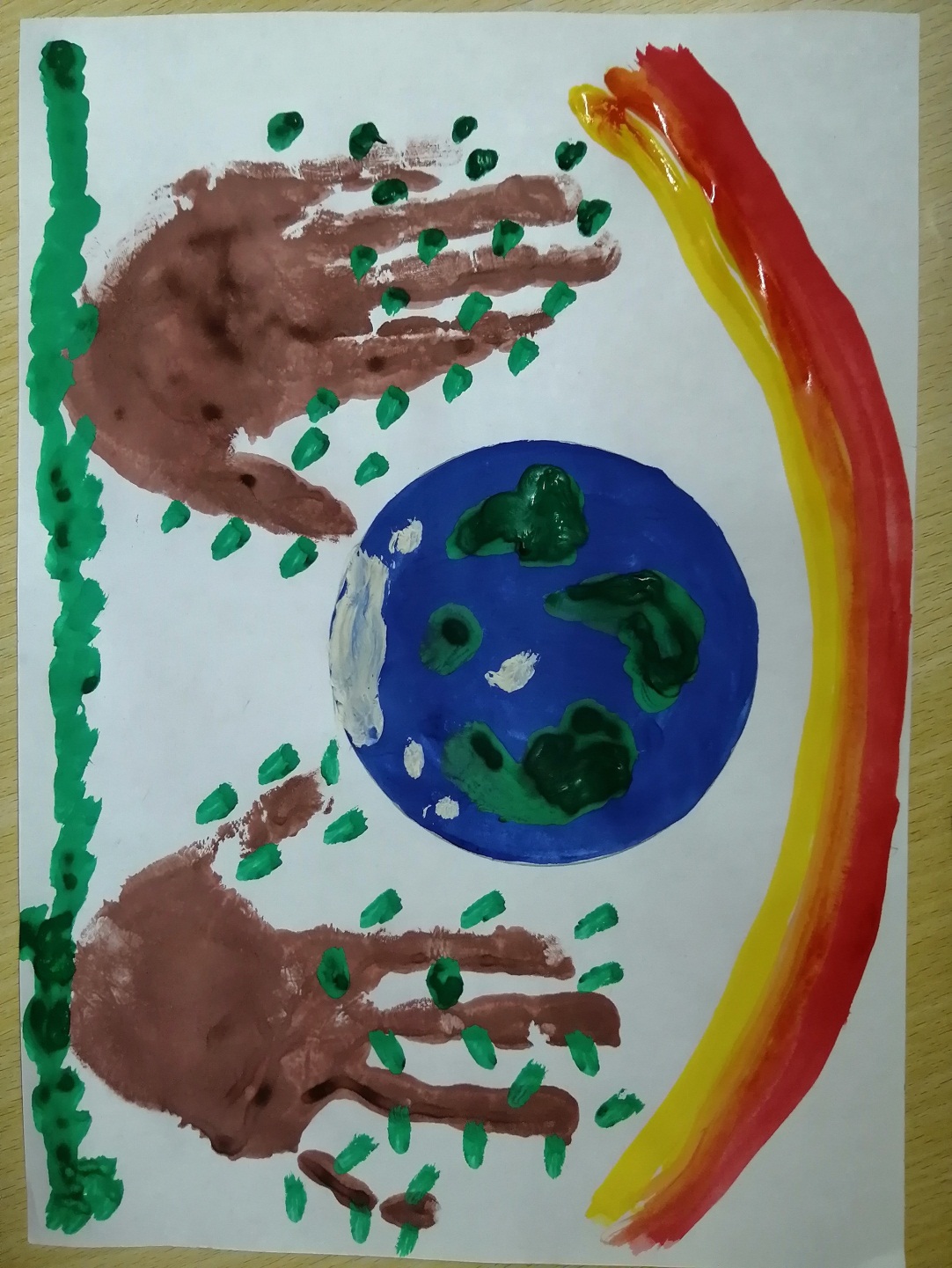 